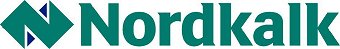 Nordkalk i ArcelorMittal Eisenhüttenstadt rozpoczynają długoterminową współpracę w Europie ŚrodkowejNordkalk przejmie obsługę pieców do wypalania wapna należących do światowego lidera w produkcji stali ArcelorMittal w Eisenhüttenstadt w Niemczech, na podstawie długoterminowej umowy o współpracy podpisanej 14 marca 2019 r.Podpisanie porozumienia otwiera przed Nordkalkiem rynek Europy Środkowej w zakresie obsługi pieców do wypalania wapna, dzięki bogatemu doświadczeniu i kompetencjom firmy w tym zakresie. Kamień wapienny do pieców będzie dostarczany z kopalni Nordkalku w Polsce. Nordkalk i ArcelorMittal Eisenhüttenstadt zakładają, że współpraca umożliwi lepsze funkcjonowanie pieców w Eisenhüttenstadt i pozwoli obu stronom skoncentrować się na ich podstawowej działalności.Nordkalk będzie obsługiwał pracę pieców wapiennych razem z zespołem dedykowanych pracowników z ArcelorMittal, liczącym obecnie 16 osób."To szansa dla Nordkalku na wykorzystanie swoich kompetencji w zarządzaniu pracą pieców do wypalania wapna i rozszerzenie sprawdzonego modelu biznesowego na nowy obszar geograficzny. Proces przejęcia zajmie około sześciu miesięcy, a strony spodziewają się rozwinięcia pełnej współpracy do 2021 r. ”, mówi Tarmo Tuominen, Deputy CEO of Nordkalk.Więcej informacjiTarmo TuominenDeputy CEO, NordkalkTel. +358 20 753 7330Nordkalk jest wiodącym dostawcą produktów i rozwiązań na bazie kamienia wapiennego w Europie Północnej. Dostarczamy surowce niezbędne dla wielu gałęzi przemysłu, takich jak: przemysł celulozowo-papierniczy, stalowy, wydobywczy, budowlany i chemiczny. Nasze rozwiązania pomagają dbać o czyste powietrze, wodę i żyzną glebę.Dzięki zakładom produkcyjnym w ponad 20 lokalizacjach w rejonie Morza Bałtyckiego, w Centralnej Europie, Norwegii i Turcji jesteśmy zawsze blisko naszych klientów. Firma zatrudnia 1000 pracowników, a jej obroty w 2018 roku osiągnęły 300,1 mln euro. Nordkalk należy do fińskiej Grupy Rettig.ArcelorMittal jest wiodącym producentem stali i koksu, którego zdolności produkcyjne wynoszą około 113 milionów ton stali surowej rocznie. Zatrudnia blisko 199 000 pracowników w 60 krajach.